О проведении городского конкурса «Клумба в подарок» В целях вовлечения граждан и организаций всех форм собственности в решение вопроса местного значения по благоустройству и озеленению территорий городского поселения Тутаев, в соответствии с Федеральным законом от 06.10.2003 № 131-ФЗ «Об общих принципах организации местного самоуправления в Российской Федерации» Администрация Тутаевского муниципального района ПОСТАНОВЛЯЕТ: Провести в период с 26 февраля 2019 года по 20 сентября 2019 года городской конкурс «Клумба в подарок» (далее по тексту - Конкурс).  Утвердить Положение о проведении городского конкурса «Клумба в подарок» согласно приложению 1 к настоящему постановлению.  Утвердить состав конкурсной комиссии по организации, проведению и подведению итогов Конкурса согласно приложению 2 к настоящему постановлению.  Опубликовать настоящее постановление в средствах массовой информации и разместить на официальном сайте Администрации Тутаевского муниципального района. Контроль за исполнением настоящего постановления возложить на заместителя Главы Администрации Тутаевского муниципального района по социальным вопросам О.Н. Иванову.  Настоящее постановление вступает в силу после его официального опубликования. Глава Тутаевского   муниципального района                                                                      Д.Р. Юнусов       Приложение 1      к постановлению Администрации                                                                                             Тутаевского муниципального района                                                                                             от 22.02.2019 № 111-пПоложение  о проведении городского конкурса «Клумба в подарок»  1. Общие положения. Городской конкурс «Клумба в подарок» (далее по тексту - Конкурс) проводится в целях вовлечения граждан и организаций всех форм собственности в решение вопроса местного значения по благоустройству и озеленению территорий городского поселения Тутаев Ярославской области. Задачами Конкурса являются: Комплексное благоустройство общественных мест города Тутаева. Создание комфортных условий для проживания и отдыха жителей и гостей города. Эстетическое оформление территории, внедрение современных технологий создания клумб, цветников. 1.3. Участниками Конкурса могут быть:  объединения граждан, жители города Тутаев;  организации и хозяйствующие субъекты всех форм собственности.1.4.Конкурс проводится по цветочному оформлению следующих объектов:  1.5. Участники Конкурса могут предложить другие общественные места для цветочного оформления (исключая дворовые территории жилых дворов). Порядок организации Конкурса.  Организацию проведения Конкурса осуществляет муниципальное учреждение культуры «Централизованная библиотечная система» Тутаевского муниципального района (далее по тексту – МУК «ЦБС» ТМР).  Информация о проведении Конкурса размещается на официальном сайте Администрации Тутаевского муниципального района и публикуется в Тутаевской массовой муниципальной газете «Берега».  Итоги Конкурса подводит конкурсная комиссия (далее – Комиссия), утвержденная постановлением Администрации Тутаевского муниципального района. Комиссия оценивает объекты в соответствии с установленными настоящим Положением критериями. Решение комиссии по определению победителей, набравших наибольшее количество баллов, оформляется протоколом.  Информация о победителях Конкурса размещается на официальном сайте Администрации Тутаевского муниципального района, а также публикуется в Тутаевской массовой муниципальной газете «Берега».  Этапы и сроки Конкурса. I этап – 26.02.2019 – 15.03.2019 – прием заявок на оформление цветочной клумбы.  II этап – май – август 2019 г. – организация клумб и уход за ними.  III этап – сентябрь 2019 г. - подведение итогов Конкурса. 4. Условия и порядок проведения Конкурса. 4.1.  Заявки от организаций, жителей, председателей территориального общественного самоуправления (ТОС), иных объединений граждан на участие в конкурсе на лучшее оформление цветочной клумбы (I этап) подаются в МУК «ЦБС» ТМР в установленной форме (приложение к настоящему положению):  правобережная 	часть: 	ул. 	Моторостроителей, 	70а (Центральная библиотека);  левобережная часть: ул. Крестовоздвиженская, 61 (Городская библиотекаим. Ф.Н.Слепушкина). 4.2. Сроки подачи заявок – с 26.02.2019 г. по 15.03.2019 г. 4.3. При разработке проекта клумбы рекомендуется учесть следующие сорта цветов: - в неограниченном количестве: бархатцы (желтые, красные, оранжевые), астра, хризантема желтая, космея, ромашка мелкая, настурция; - в ограниченном количестве: сальвия красная, цинерария серебристая, агератум синий, кохия, декоративная капуста, циния. По каждому объекту Комиссия в срок до 1 апреля определяет одно цветочное оформление. По решению Комиссии возможен перенос реализации победившей конкурсной работы на другой объект, замена посадочного материала. По решению Комиссии возможно соучастие организатора конкурса в предоставлении цветочной рассады из перечня рекомендуемых сортов (до 50%). Цветочное оформление объекта не должно нести антигосударственный и антиконституционный смысл, содержать изображения всех видов свастики. Ко II этапу Конкурса (цветочному оформлению клумбы) могут подключаться организации, объединения и граждане, не принимавшие участия в I этапе, по согласованию с организатором Конкурса. Доставка плодородной земли к месту оформления клумбы, организация полива удаленных от строений насаждений возлагается на МУ «Агентство по развитию Тутаевского муниципального района». Участники Конкурса выполняют работы из своих материалов и растений и предоставляемых организатором Конкурса, осуществляют самостоятельный уход (прополка, подсадка, полив) за цветочным оформлением объекта на период проведения Конкурса.  Заседания Комиссии проходят ежемесячно в период проведения Конкурса, на которых рассматривается и оценивается состояние и цветочное оформление объектов по следующим критериям:      Заседания Комиссии считаются правомочными, если на них присутствует более половины членов Комиссии  Победители Конкурса, занявшие первое, второе и третье места Конкурса награждаются в торжественной обстановке на празднике «Борисоглебская ярмарка» Грамотами Главы и поощрительными призами. Участники конкурса – благодарственными письмами Главы.  Жюри имеет право вводить дополнительные номинации.Финансирование КонкурсаРасходы, связанные с организацией церемонии награждения победителей Конкурса, несет МУК «ЦБС» ТМР в рамках Ведомственной целевой программы «Сохранение и развитие культуры Тутаевского муниципального района» за счет средств межбюджетного трансфера городского поселения Тутаев.    Приложение 2    к постановлению Администрации                                                                                           Тутаевского муниципального района   от 22.02.2019 № 111-пСостав конкурсной комиссии  по организации, проведению и подведению итогов  городского конкурса «Клумба в подарок» Председатель: Иванова Ольга Николаевна - заместитель Главы Администрации ТМР по социальным вопросам. Заместитель председателя: Чеканова Оксана Яковлевна – директор Департамента образования Администрации ТМР Секретарь: Бокова Галина Владимировна – директор муниципального учреждения культуры «Централизованная библиотечная система» ТМР Члены комиссии: Крутикова Ирина Владимировна – помощник Главы Администрации Тутаевского муниципального района; Самойленко Елена Владимировна - помощник Главы Администрации Тутаевского муниципального района; Лисаева Татьяна Валерьевна – директор Департамента культуры, туризма и молодежной политики АТМР; Белова Татьяна Александровна - ведущий специалист отдела развития общего и дополнительного образования Департамента образования Администрации ТМР; Михайлова Юлия Александровна - заведующая эколого-биологическим отделом муниципального учреждения дополнительного образования «Центр дополнительного образования «Созвездие»; Голык Ольга Рудольфовна – инженер-инспектор отдела благоустройства муниципального учреждения «Агентство по развитию ТМР»; Прохорова Юлия Николаевна – ведущий специалист департамента культуры, туризма и молодежной политики АТМР.                       Приложение к Положению                         о проведении конкурса                                                                                                           «Клумба в подарок» МУК «Централизованная библиотечная система» Тутаевского муниципального района ЗАЯВКА  на участие в городском конкурсе «Клумба в подарок»  __________________________________________________________________ (ФИО, наименование организации - участника Конкурса) Прошу включить в состав участников конкурса по цветочному оформлению 	объекта: ________________________________________________________________ (указать местонахождение клумбы (цветника)) 	Описание 	цветочного 	оформления 	объекта ________________________________________________________________ __________________________________________________________________ _______________________________________________________________                         (тематика клумбы (цветника), описание) Дата начала и окончания работ _____________________________________________ Контактное лицо - ________________________________________________________ (ФИО, должность, телефон) С положением и сроками проведения Конкурса ознакомлен (а).    Проект 	цветочного 	оформления 	объекта 	____________________ прилагается*.   «____»_______________          ___________            (__________________)                                                              подпись                              Фамилия, Инициалы *В проекте прописать наименование и количество посадочного материала, приобретаемого за счет участников и организаторов Конкурса (доля соучастия) и количество необходимой плодородной земли. 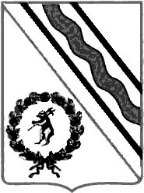 Администрация Тутаевского муниципального районаПОСТАНОВЛЕНИЕот 22.02.2019  № 111-пг. Тутаев№ п/п Наименование объектов  1.  проспект 50-летия Победы  (напротив ЗАГСа) 2.  проспект 50-летия Победы (напротив МЦ «Галактика») 3.  проспект 50-летия Победы (напротив Дома природы) 4.  улица Моторостроителей (рядом с д.70 – 2 клумбы) 5.  улица Моторостроителей (рядом с  ТЦ «Романов») 6.  Детский парк (клумба в центре парка) 7.  улица Соборная  (за Воскресенским Собором) 8.  улица Романовская (рядом с Центром занятости)  9.  пересечение улиц Луначарская и Донская 10.  Юбилейная площадь (напротив Районного Дворца культуры – 2 клумбы) 11.  улица Комсомольская (сквер, Обелиск воинам-землякам)  12.  улица Панина (памятник Ф.Ф.Ушакову) 13.  улица Ушакова (Парк Победы) № п/п Наименование критерия Коли честв о балло в 1 Оригинальность, привлекательность и разнообразие цветочного оформления, декоративность и яркость клумбы (цветника), использование различных элементов озеленения  0-15 2 Ухоженность клумбы (цветника) в течение всего периода роста и цветения растений 0-15 3 Использование малых архитектурных форм 0-15 Максимальное количество баллов Максимальное количество баллов 45 